s.f.chefsdechoeur@gmail.com www.societefrancaisedeschefsdechoeur.org 06 84 68 88 43LETTRE D’INFORMATION N°3à destination des membresde la Société française des chefs de chœursOCTOBRE 2017Chers amis,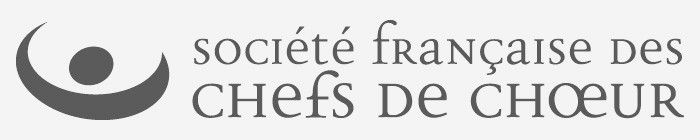 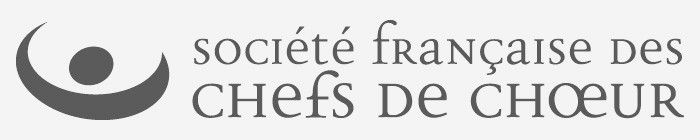 Dernières semaines chargées pour les membres du Conseil d’Administration de notre société.En plus des nombreuses mises en relation de chorales recherchant des chefs envoyées à tous les membres de notre société à jour de leur cotisation, vos administrateurs ont multiplié les démarches pour gagner de nouveaux adhérents.C’est à cela que servent les actions que nous avons entreprises et qui vous sont décrites plus bas.Aidez-nous à faire adhérer de nouveaux chefs, renouvelez votre adhésion directement sur le site ou en envoyant un chèque de 25€ à l’ordre de SFCC à l’attention de Françoise Pech 21 rue du 11 novembre 91700 Sainte-Geneviève-des- Bois.Conférence de Philippe CaillardCet événement musical organisé par notre société s’est tenu le 1er octobre dans une salle bondée. A l’issue, un pot a permis aux chefs de chœur d’échanger et de mieux se connaître. De nombreux nouveaux adhérents pour notre société. Une vidéo retraçant cet événement bientôt sur notre site !Samedi 25 novembre : journée chant choral et histoireUn nouvel événement original qui permettra aux chefs de chœur de se rencontrer et à de nouveaux chefs de découvrir notre société et d’y adhérer.Tous les renseignements en pièce jointe. Cette journée est réalisée en partenariat avec l’Association des Professeurs d'Histoire et de Géographie.3 ateliers :Le chant choral pendant la RévolutionTerritoires et pratiques vocales collectivesChant choral et techniques vocalesLieu : Lycée St-Louis 44 bd St-Michel, Paris Horaires : 10h-12h30 et 15h30-18hProchaines actions de notre société3 février : rencontre de nos adhérents et de nouveaux chefs avec Jean-Christophe Rosaz, compositeur.17 mars : 1er déjeuner de la Société française des chefs de chœur avec une personnalité du chant choral, précédé à 11h de notre assemblée générale.A la Philharmonie de Paris : tremplin des chefs de chœur et rencontres avec notre Conseil national des chefs de chœur.Nous souhaitons organiser de prochains événements de notre Société ailleurs qu’à Paris et recrutons dès à présent des chefs de chœur pour devenir délégué régional. Signalez-vous !Nous restons à votre disposition pour que la Société française des chefs de chœur soit un lien encore plus fort entre tous les chefs de chœur de France.Très cordialement,François Pech et Jean-Philippe Sarcos